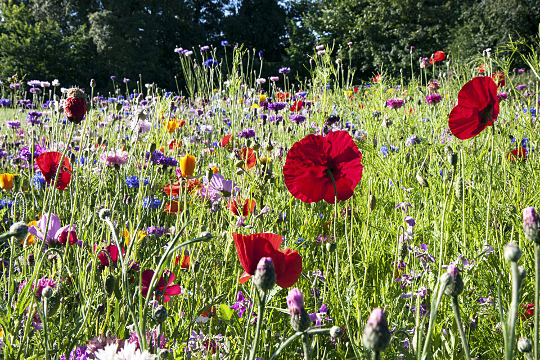 Kazalo vsebineSpoštovani dijaki in dijakinje,''vstopate'' v katalog programov obvezno izbirnih vsebin (OIV) in interesnih dejavnosti (ID) GSKŠ Ruše. Programi, ki  jih ponujamo učitelji in drugi delavci naše šole ter zunanji sodelavci in ustanove, so nastali v želji po zanimivi, poučni ter zdravi zapolnitvi prostega časa dijakov. V letošnjem šolskem letu dijaki izbirate med precej raznolikimi programi. Minimalno število ur, ki jih morate izvesti v okviru programov iz proste izbire, je določeno za vsak program in letnik posebej, lahko pa izvedete tudi več ur in izberete več programov.  Tisti dijaki, ki imate priznan status, ga lahko uveljavljate v okviru izbirnega dela OIV in ID.Katalog OIV in ID GSKŠ Ruše bo objavljen na spletnih straneh šole. Katalog se bo skozi šolsko leto tudi dopolnjeval z morebitnimi novimi programi in informacijami. Na posamezne programe se lahko prijavljate pri nosilcih programa (mentorji, učitelji). Rok za pred-prijavo je 26. oktober 2018 oz. prej. Na osnovi pred-prijav se bodo nosilci odločili glede izvedbe in vam podali osnovne informacije. Pri določenih programih bo sledil še dodaten rok prijave in pogoji za vključitev (npr. za ekskurzije). Za določene programe bodo prijave možne le do zapolnitve mest. Pri določenih programih veljajo posebni pogoji prijave, zato upoštevajte navodila nosilcev programa. Iz objektivnih razlogov (premalo prijav, vreme, …) je možno, da določeni programi ne bodo izvedeni.  Za informacije o posameznem programu oz. vsebini se obrnite na nosilca programa.Za dodatne in splošne informacije glede OIV in ID se lahko obrnete na koordinatorja za OIV in ID (Mojca Oman).Želimo vam, da v okviru OIV in ID doživite veliko lepih in nepozabnih trenutkov.Izvajalci programov OIV in ID ter vodstvo GSKŠ RušeInformacija:	Katalog OIV in ID je pripravljen kot ''živ dokument'', kar pomeni, da se bo skozi leto lahko dopolnjeval z novimi programi, vsebinami in informacijami. 	Katalog je interna dokumentacija GSKŠ Ruše.Ažuriran, veljaven katalog bo objavljen na spletnih straneh GSKŠ Ruše.Predstavitev OIV in IDOIV in ID se delijo na dva dela (obvezni, izbirni), ki sta v nadaljevanju tudi opredeljena.Obvezni del (program je zavezujoč, pripravi ga šola) – so vsebine, ki jih organizira šola in so obvezne za vse dijake. Čez celo leto se bodo po posameznih letnikih izvajale vsebine državljanske kulture, zgodovine in geografije, vsebine knjižnično-informacijskih znanj, kulturno – umetniških vsebin, športni dnevi, zdravstvena vzgoja ter vzgoja za družino, mir in nenasilje. Prav tako se bodo izvajale vsebine, povezane s programom v obliki strokovnih predavanj, ogledov in ekskurzij. Čez celo šolsko leto morajo dijaki pridobiti tri potrdila o udeležbi na ''Četrtkih na četrti''. 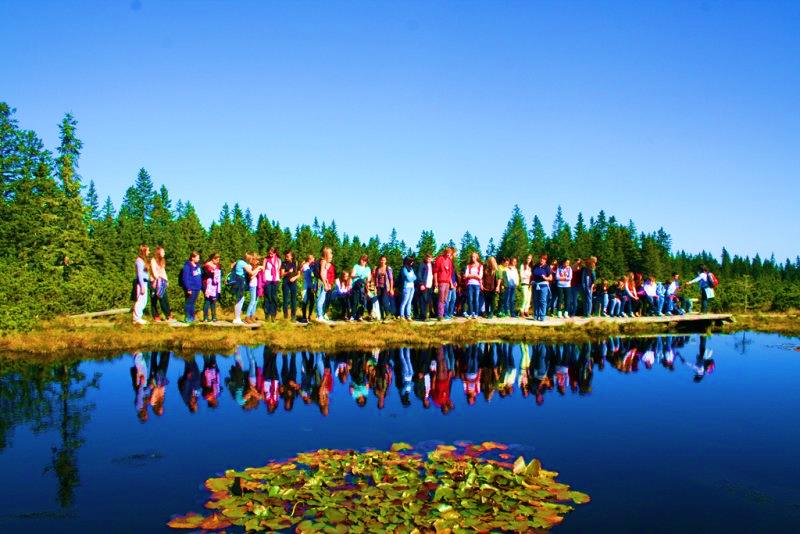 Izbirni del (dijaki izbirajo vsebine, vsebine kataloga) - dijaki  lahko prosto izbirajo:iz kataloga obveznih izbirnih vsebin, ki ga pripravi Zavod RS za šolstvo,iz kataloga obveznih izbirnih vsebin šole, ki ga šola priloži v letni delovni načrt in objavi na spletni strani šole, ''Četrtki na četrti'' (tisti, ki niso v obveznem delu),počitniška praksa,športni, kulturni in drugi statusi,predstavitve šole, informativna dneva … OBVEZNE IZBIRNE VSEBINE – splošna gimnazijaObvezne izbirne vsebine (OIV) v gimnaziji obsegajo skupaj 300 ur:v 1. letniku: 90 ur,v 2. letniku: 90 ur,v 3. letniku: 90 ur in v 4. letniku: 30 ur.Razdelitev ur po posameznih letnikih v programu splošne gimnazije je razvidna iz sledeče tabele:INTERESNE DEJAVNOSTI -  farmacevtski tehnik, kemijski tehnikInteresne dejavnosti obsegajo v tehničnih programih 352 ur:v 1. Letniku: 104 ure,v 2. Letniku: 104 ure,v 3. Letniku: 104 ure in v 4. Letniku: 40 ur.Razdelitev ur po posameznih letnikih v programih farmacevtski tehnik in kemijski tehnik je razvidna iz tabele:Naravoslovni tabor KomarnikNOSILEC PROJEKTA:	Iva PigacKRATKA VSEBINA:	Raziskovanje abiotskih in biotskih dejavnikov ekosistema komarnikPOGOJI ZA VPIS: 	Dijaki 3. letnikovREZULTATI DELA: 	terensko delo	 POTREBEN PRIBOR, OPREMA: 	/VELIKOST SKUPINE:  		do 8 dijakovPREDVIDENI STROŠKI:    	/TRAJA: 	maj/junij 2020 sobota 8-10 urPREDVIDEN DATUM:  /ŠTEVILO PRIZNANIH UR OIV/ID: 	10 ur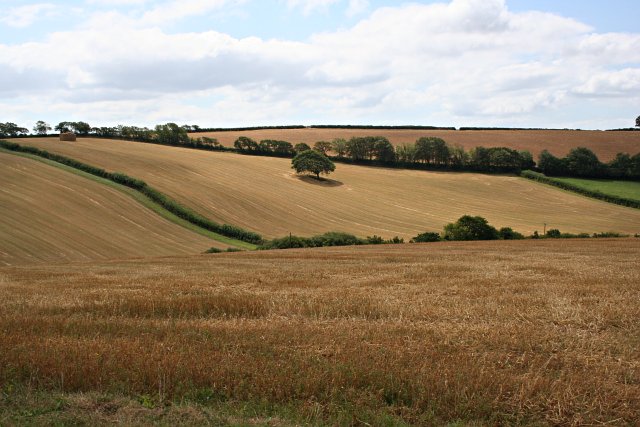 Multimedija		NOSILEC PROJEKTA:	Samo Podbrežnik, prof. glasbeKRATKA VSEBINA:	Dijaki se seznanijo z osnovami pravilne postavitve in priklopa ozvočenja za manjše prireditve. Na raznih avdio napravah se bodo naučili še osnov oblikovanja zvoka, različnih možnosti priključitev in možnosti uporabe sodobnih avdio-multimedijskih naprav.POGOJI ZA VPIS:	 /REZULTATI DELA: 	Dijaki pridobijo osnovna znanja pravilne postavitve in priklopa avdio opreme ter znanja o uporabi različnih avdio-multimedijskih naprav. Pomoč pri ozvočevanju šolskih prireditev. POTREBEN PRIBOR, OPREMA:	 /VELIKOST SKUPINE:  		do 15 dijakovPREDVIDENI STROŠKI:    	/TRAJA: 	Eden termin na mesec - po dogovoru z dijaki.PREDVIDEN DATUM:  		šolsko leto 2019/2020ŠTEVILO PRIZNANIH UR OIV/ID: 	Glede na opravljene ure.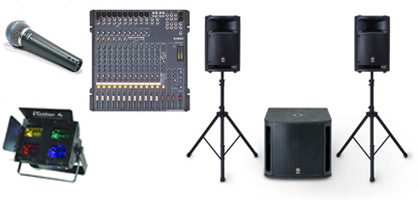 Cankarjevo tekmovanjeNOSILEC PROJEKTA:	aktiv slovenistkKRATKA VSEBINA: 	Udeležba na Cankarjevem tekmovanju zajema kritično branje izbranih leposlovnih del ter pisanje esejistične naloge na izbrano temo letošnjega tekmovanja Domovina med platnicami.POGOJI ZA VPIS:  	Sodelujejo lahko dijaki od 1. do 4.letnika.REZULTATI DELA:  	Dosežki na šolskem, regijskem ter na državnem tekmovanju.POTREBEN PRIBOR, OPREMA:  	Podajo učitelji.VELIKOST SKUPINE:  		/ PREDVIDENI STROŠKI:  	/TRAJA:  	šolsko leto 2019/20PREDVIDEN DATUM:  	Šolsko tekmovanje:   november 2019                                           	Področno tekmovanje:  januar 2020                                            	Državno tekmovanje:  marec 2020ŠTEVILO PRIZNANIH UR OIV/ID:  	5 ur šolsko, 25 ur področno, vse ure državno  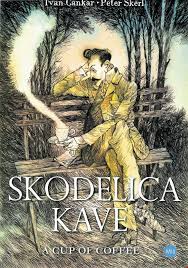 Tekmovanje iz znanja o sladkorni bolezniNOSILEC PROJEKTA: KLAVDIJA PODLESNIKKRATKA VSEBINA:  Dijaki se pripravljajo na Tekmovanje v znanju o sladkorni bolezni za srednješolce. Na ta način pridobijo znanja o sladkorni bolezni, o znakih bolezni, poteku zdravljenja… Seznanijo se z načinom kako lahko preprečimo, da pride do nastanka sladkorne bolezni. Spoznajo zdrav način življenja vsakega posameznika, ki vključuje zdravo prehrano in gibanje.V letošnjem šolskem letu smo prijavili dijake na tekmovanje v dveh skupinah:Program GIMNAZIJA,Tehniški program: FARMACEVTSKI IN KEMIJSKI TEHNIK.Kar pomeni, da se na državno tekmovanje uvrsti 6 dijakov naše šole (3 dijaki programa gimnazija in 3 dijaki tehniškega programa (kemija ali farmacija).POGOJI ZA VPIS: Sodelujejo lahko dijaki od 1. do 4. letnika. Priporočamo dijakom, ki so že tekmovali v znanju o sladkorni bolezni v osnovni šoli ali v srednji šoli.REZULTATI DELA: Dosežki na šolskem tekmovanju (dijaki lahko dosežejo bronasto priznanje). Dosežki na državnem tekmovanju (dijaki lahko dosežejo srebrno ali zlato priznanje). Dosežke državnih tekmovanj lahko dijaki uveljavljajo tudi za Zoisove štipendije.	 POTREBEN PRIBOR, OPREMA: Dijaki dobijo potrebno literaturo. Literatura bo objavljena tudi na naši spletni strani…TRAJA: Od meseca septembra 2019 do novembra 2019.PREDVIDEN DATUM:  September, oktober (priprava na šolsko tekmovanje).  Oktober, november (priprava na državno tekmovanje).ŠOLSKO TEKMOVANJE: Petek - 11.10.2019, na šoli.DRŽAVNO TEKMOVANJE: Sobota - 16.11.2019 v Ljutomeru.ŠTEVILO PRIZNANIH UR OIV/ID: Dijaki, ki sodelujejo na šolskem tekmovanju pridobijo 5 ur  ali več (odvisno od priprav).Dijaki, ki sodelujejo na državnem tekmovanju pridobijo 15 ur ali več (odvisno od prisotnosti na pripravah in dejavnostih na področju Zdrave šole).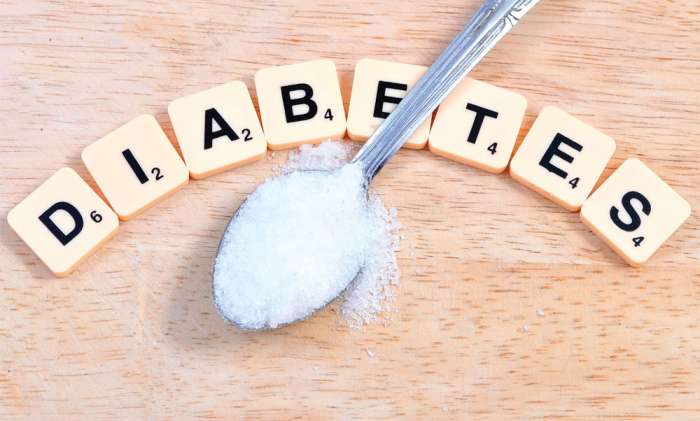 Matematična tekmovanjaNOSILEC PROJEKTA:  učiteljice matematikeKRATKA VSEBINA:  Priprave na tekmovanja iz matematike:Logika september 2019,Matematično tekmovanje srednješolcev Slovenije (Mednarodni matematični kenguru) marec 2020 – gimnazijci,Tekmovanje dijakov srednjih tehniških in strokovnih šol v znanju matematike (Mednarodni matematični kenguru) marec 2020 – tehniki.POGOJI ZA VPIS:  dijaki GSKŠ z interesom za matematikoREZULTATI DELA:  udeležba na tekmovanjih, priznanjaPOTREBEN PRIBOR, OPREMA:  gradivo iz e-učilniceVELIKOST SKUPINE:  prijavljeni dijakiPREDVIDENI STROŠKI:  prijavnino na tekmovanja poravna šolaTRAJANJE:  v skladu z razpisi tekmovanjPREDVIDEN DATUM: po uradnem koledarju tekmovanj - šolsko tekmovanje iz Logike; šolsko tekmovanje Kenguru; državna tekmovanja ŠTEVILO PRIZNANIH UR OIV/ID: po 5 ur za vsako stopnjo tekmovanja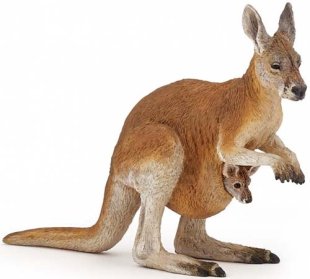  Šolska športna tekmovanja dijaki, dijakinjeNOSILEC PROJEKTA:	Drago Štefok (dijaki), Tina Šljivar (dijakinje)KRATKA VSEBINA:	Igrali bomo športne igre (nogomet, košarka, odbojka, …) in se pripravljali na šolska športna tekmovanja.POGOJI ZA VPIS:	 Veselje do gibanja.REZULTATI DELA: 	Dobro počutje.	 POTREBEN PRIBOR, OPREMA: 	Športna oprema.VELIKOST SKUPINE: 		20 PREDVIDENI STROŠKI: 	/ TRAJA: 	1 krat na teden eno šolsko uro.PREDVIDEN DATUM: 		Celo šolsko leto.ŠTEVILO PRIZNANIH UR OIV/ID: 	1 ura na obisk.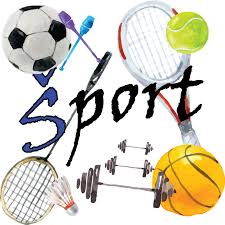  Zgodovinsko tekmovanjeNOSILEC PROJEKTA: 	Mira Koler KozicKRATKA VSEBINA:  	priprava na tekmovanjePOGOJI ZA VPIS: 	dijaki od prvega do četrtega letnikaREZULTATI DELA:	 / 	 POTREBEN PRIBOR, OPREMA:  	/VELIKOST SKUPINE:   		/PREDVIDENI STROŠKI:    	/TRAJA: 	šolsko leto 2019/20PREDVIDEN DATUM:  		januar 2020ŠTEVILO PRIZNANIH UR OIV/ID:  	5 ur na tekmovanje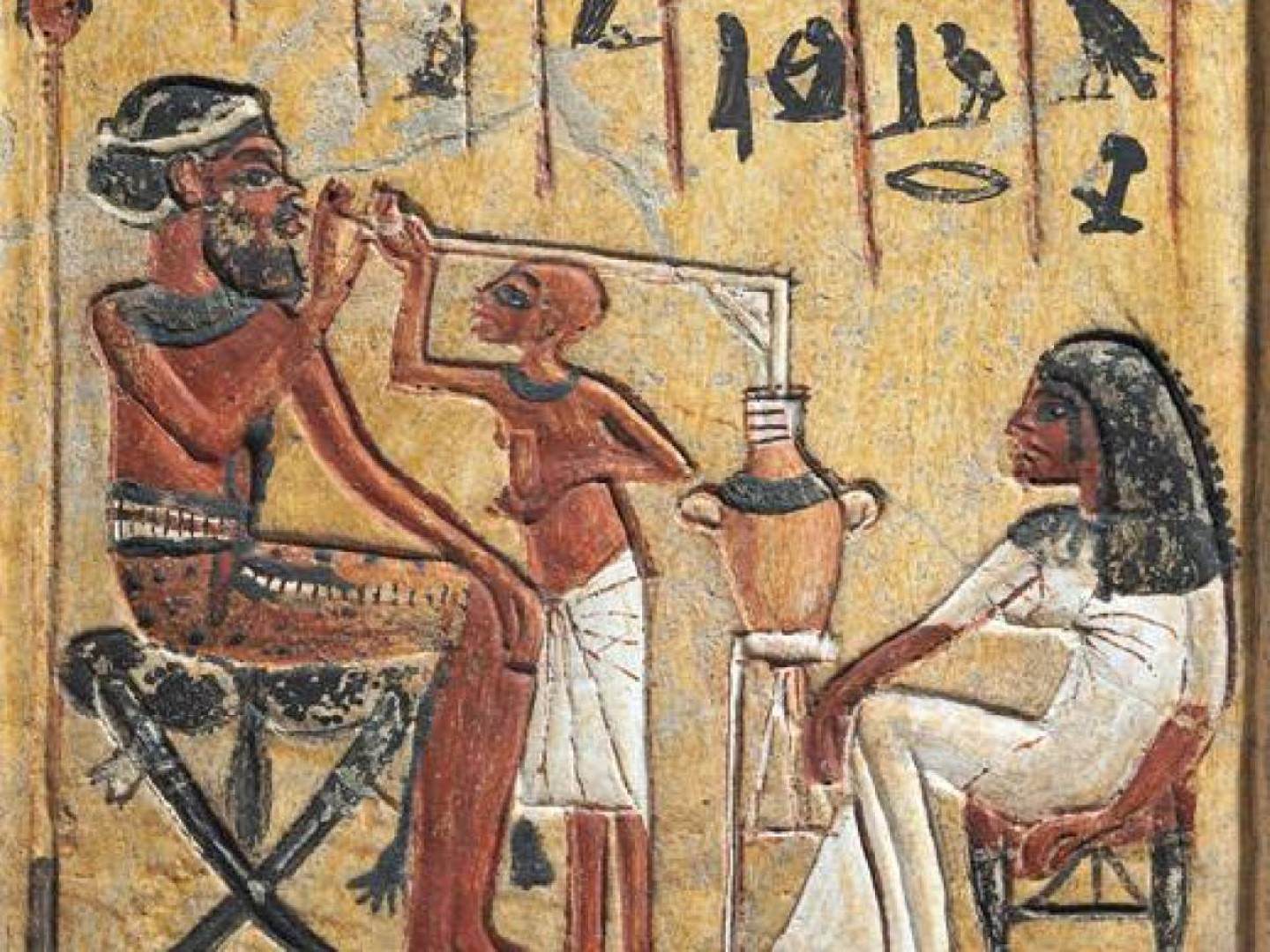 EkokvizNOSILEC PROJEKTA: Nuša BezekKRATKA VSEBINA: Pripravljali se bomo na šolsko / državno tekmovanje.POGOJI ZA VPIS: Dijaki od 1. do 4. letnika vseh izobraževalnih programov.REZULTATI DELA: Pridobljeno znanje z novih področij gozda in krožnega gospodarstva. Uvrstitev na državno tekmovanje.POTREBEN PRIBOR, OPREMA: /VELIKOST SKUPINE: /PREDVIDENI STROŠKI: /TRAJANJE: Od septembra 2019 do februarja 2020. Po sprotnem dogovoru (predvidoma 3x pred tekmovanjem).PREDVIDEN DATUM: Šolsko tekmovanje: 12. december 2019			       Državno tekmovanje:  februar 2020ŠTEVILO PRIZNANIH UR OIV/ID: Dijaki lahko pridobijo 25 ur (odvisno od sodelovanja).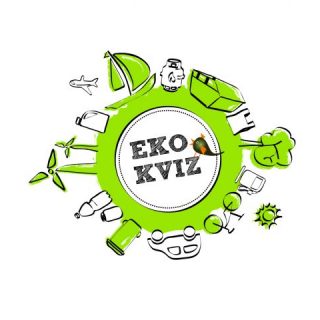 PfiffikusNOSILEC PROJEKTA: 	Romana JenčičKRATKA VSEBINA:	prebrati je potrebno najmanj dve knjigiPOGOJI ZA VPIS: 	osnovno znanje nemškega jezikaREZULTATI DELA:	sodelovanje na tekmovanjuPOTREBEN PRIBOR, OPREMA: 	knjigeVELIKOST SKUPINE: 		ni omejitevPREDVIDENI STROŠKI:	/  TRAJA: 	10 urPREDVIDEN DATUM: 		marec 2020ŠTEVILO PRIZNANIH UR OIV/ID: 	10 ur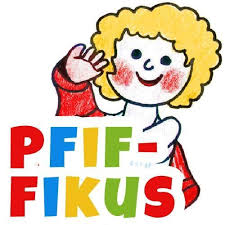 Priprava na tekmovanje iz kemije za kemijske tehnikeNOSILEC PROJEKTA: 	strokovni aktiv učiteljev kemijeKRATKA VSEBINA: 	Pripraviti dijake na tekmovanje za državno tekmovanje kemijskih tehnikov. Dijake se pripravi na samostojno praktično delo v laboratoriju in samostojno izvajanje analiz. Dijaki bodo tekmovali na šolskem in državnem tekmovanju. V primeru uvrstitve na prvo mesto na državnem tekmovanju, se lahko dijaki uvrstijo celo na mednarodno tekmovanje iz kemije.POGOJI ZA VPIS: 	dijaki drugih in tretjih letnikov programa kemijski tehnik, ki želijo izpopolniti praktično znanje iz kemije in laboratorijskega dela, ter se dokazati na tekmovanjih REZULTATI DELA: 	uspeh na tekmovanjuPOTREBEN PRIBOR, OPREMA: 	zaščitna oprema (plašč, očala, kalkulator, pipetor, krpica, rokavice, vžigalice)VELIKOST SKUPINE: 		do 10 dijakovPREDVIDENI STROŠKI: 	kemikalije (krije šola)TRAJANJE: 		januar 2020 - april 2020PREDVIDEN DATUM: 		šolsko leto 2018/2019ŠTEVILO PRIZNANIH UR OIV/ID: 		šolsko tekmovanje    5 ur                                                         		državno tekmovanje  15 ur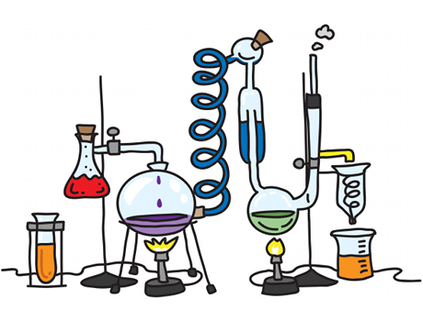 Priprave na tekmovanje iz kemije (Preglove plakete)NOSILEC PROJEKTA:	 I. Pigac, J. Gibičar Gert, B. DenacKRATKA VSEBINA: 	Pripraviti dijake na tekmovanje  za Preglove plakete.  Reševali bomo naloge iz starih tekmovanj in se nanj    temeljito pripravili.   Dijaki bodo tekmovali na šolskem in državnem tekmovanju.POGOJI ZA VPIS: 	Dijaki vseh letnikov programa gimnazija,  kemijski tehnik in farmacevtski tehnik,  ki želijo izpopolniti znanje iz kemije in se dokazati na tekmovanjih.REZULTATI DELA: 		uspeh na tekmovanju - priznanjaPOTREBEN PRIBOR, OPREMA:		 /VELIKOST SKUPINE: 	do 10 dijakovPREDVIDENI STROŠKI: 	/TRAJANJE: 	januarja 2020  maj  2020PREDVIDEN DATUM: 	9. marec 2019 , 9. maj 2019ŠTEVILO PRIZNANIH UR OIV/ID: 	šolsko tekmovanje  5 urdržavno tekmovanje  15 ur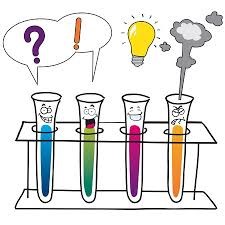 Tekmovanje iz angleškega jezikaNOSILEC PROJEKTA: 	Maja Hergan, Ema Ramot, Tanja BreznikKRATKA VSEBINA: 	Poleg jezikovnega dela tekmovanje vključuje poznavanje kulture, in sicer : gimnazija: od tekmovalcev pričakujemo poznavanje literarnega dela pisatelja Stephena Chobskyja The Pearks of Being a Wallflower.kemijski in farmacevtski tehnik: od tekmovalcev pričakujemo poznavanje literarnega dela pisateljic Mary Ann Shaffer in Annie Barrows The Guernsey Literary and Potato peel Pie Society POGOJI ZA VPIS: 	Dijaki 3. letnikaREZULTATI DELA: 	poznavanje literarnega dela oziroma filma, pridobljeno besedišče in jezikovne zmožnosti.	POTREBEN PRIBOR, OPREMA: 	/VELIKOST SKUPINE:  	/PREDVIDENI STROŠKI: 	/TRAJANJE: 	oktober 2019 do marec 2020PREDVIDEN DATUM: 	Šolsko tekmovanje v 21. januarja 2020, regijsko tekmovanje 3. februarja 2020ŠTEVILO PRIZNANIH UR OIV/ID:  odvisno od dosežkov (6-15 ur)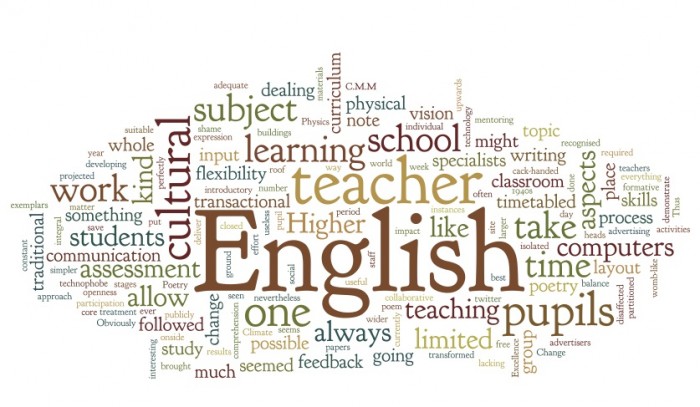 Angleška bralna značkaNOSILEC PROJEKTA: 	Tanja Breznik, Maja Hergan, Ema RamotKRATKA VSEBINA: 	Dijaki preberejo izbrana dela za posamezen letnik, udeležijo se tekmovanja za zlato ali srebrno bralno značko.POGOJI ZA VPIS: 	Dijaki 1., 2., in 3. Letnika.REZULTATI DELA: 	Dijaki s krajšimi besedili urijo bralne spretnosti, širijo besedišče, spoznavajo kulturne posebnosti, pridobijo priznanje za sodelovanje, srebrno ali zlato priznanje. 	 POTREBEN PRIBOR, OPREMA: 	predpisane knjige so na voljo v knjižniciVELIKOST SKUPINE:  	/PREDVIDENI STROŠKI: 	/TRAJANJE: 	od oktobra do izvedbe tekmovanjaPREDVIDEN DATUM: 	Šolsko tekmovanje v mesecu decembru 2019, regijsko tekmovanje v marcu 2020.ŠTEVILO PRIZNANIH UR OIV/ID:  Odvisno od doseženega priznanja (od 6-15).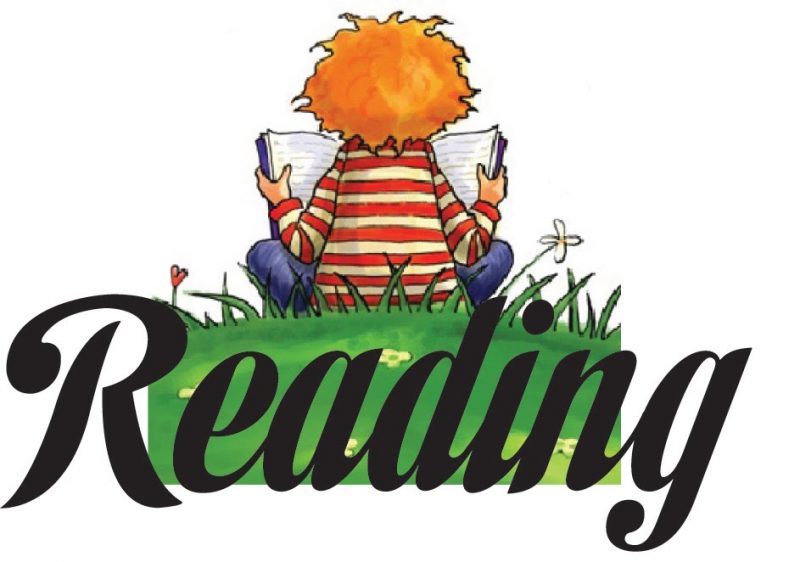 EkobranjeNOSILEC PROJEKTA: Maja Hergan: angleščina, Tatjana Štok Plej: slovenščinaKRATKA VSEBINA: Branje knjig katerih vsebina bo pokrivala tudi ekološke teme. Na prvem srečanju bodo izbrane knjige, ki jih bomo obravnavali na naslednjih srečanjih.POGOJI ZA VPIS: Dijaki od 1. do 4. letnika vseh izobraževalnih programov z zanimanjem za branje.REZULTATI DELA: Izmenjava mnenj o prebranem delu, razmišljanje o vsebini in primerih iz prakse.POTREBEN PRIBOR, OPREMA: Knjige, ki si jih bomo izbrali.VELIKOST SKUPINE: Največ 15 dijakov.PREDVIDENI STROŠKI: /TRAJANJE: Od septembra 2019 do konca šolskega leta (junij 2020).PREDVIDEN DATUM: Po sprotnem dogovoru (predvideno 4x na leto).ŠTEVILO PRIZNANIH UR OIV/ID: Dijaki lahko pridobijo 32 ur (odvisno od sodelovanja: branje knjige, udeležba na srečanjih).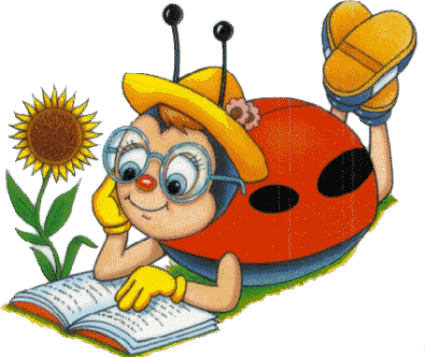 Bralni klubNOSILEC PROJEKTA: 	Darka Tancer-KajnihKRATKA VSEBINA:  	V bralnem klubu bomo obravnavali vsaj tri zelo različne leposlovne knjige, ki jih bomo izbrali na prvem sestanku.  V pogovorih bomo enakopravno in kulturno soočali svoja mnenja, stališča in razmišljanja o prebranem.POGOJI ZA VPIS: 	Navdušenje ali vsaj interes za branje leposlovja.REZULTATI DELA: 	Poglobljeno doživljanje, kritično razmišljanje, kultivirano izražanje  in strpno soočanje različnih mnenj.POTREBEN PRIBOR, OPREMA:  	Knjige, ki jih bomo obravnavali, »odprto srce in glava«.VELIKOST SKUPINE:  		od 5 do 25PREDVIDENI STROŠKI:    	/TRAJANJE: 	skozi vse šolsko leto PREDVIDEN DATUM:  	Pogovori o knjigah (3x po 2 šolski uri)ŠTEVILO PRIZNANIH UR OIV/ID:  	Za vsako prebrano knjigo (skupaj z aktivno udeležbo na bralnem klubu) 10 ur.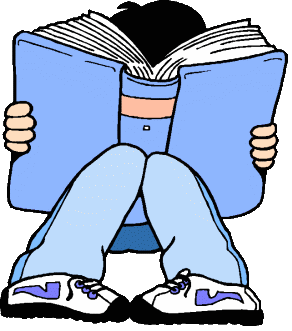 Zdrava šolaNOSILEC PROJEKTA: KLAVDIJA PODLESNIKKRATKA VSEBINA:  Priprava stojnic in plakatov v avli šole in dijaškega doma, ob različnih svetovnih dnevih in drugih aktivnostih, npr.: Odvrzimo cigareto, Teden otroka, Teden revščine, Zdravo življenje, Dan boja proti aidsu, Eko tržnica, Gibanje v naravi, Sodelovanje s starostniki, Prostovoljstvo…POGOJI ZA VPIS: Sodelujejo lahko dijaki od 1. do 4. letnika.REZULTATI DELA: Stojnice in plakati v avli šole in dijaškega doma. Dejavnosti in aktivnosti ob različnih svetovnih dnevih povezanih z zdravjem.	 POTREBEN PRIBOR, OPREMA: /VELIKOST SKUPINE:  Ni omejitve.PREDVIDENI STROŠKI:    /TRAJA: Celo šolsko leto 2019/2020PREDVIDEN DATUM:  Projekt  se izvaja celo šolsko leto. Dejavnosti in aktivnosti so izvedene med glavnim odmorom ali takoj po pouku. V mesecu aprilu sodelujemo na Eko tržnici in Dnevu za spremembe, zato bosta dejavnosti potekali v soboto.ŠTEVILO PRIZNANIH UR OIV/ID:  Dijaki pridobijo različno število ur, odvisno od aktivnosti in vključenosti v dejavnosti.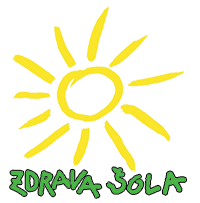 EkošolaNOSILEC PROJEKTA: Martina Dolenc, Nuša BezekKRATKA VSEBINA: Dijaki bodo tekom šolskega leta sodelovali pri izvajanju projektovEkošole. Nekateri projekti, ki bodo potekali v okviru Ekošole so opisani posebej (glej: Šolski zeliščni vrt, Ekokviz, Ekobranje).POGOJI ZA VPIS: Dijaki od 1. do 4. letnika vseh izobraževalnih programov.REZULTATI DELA: Z dejavnostmi Ekošole (razstave, promocije, prireditve, Ekodan…) ekološko bolje ozaveščeno osebje šole in dijaki.POTREBEN PRIBOR, OPREMA: Odvisno od dejavnosti.VELIKOST SKUPINE: /PREDVIDENI STROŠKI: /TRAJANJE: Šolsko leto 2019/2020.PREDVIDEN DATUM: Datumi izvedbe so navedeni pri opisih posameznih projektov. Datumi dejavnosti Ekošole (razstave, promocije, prireditve, Ekodan…) bodo objavljeni naknadno.ŠTEVILO PRIZNANIH UR OIV/ID: Dijaki pridobijo različno število ur, odvisno od izbranega projekta in sodelovanja.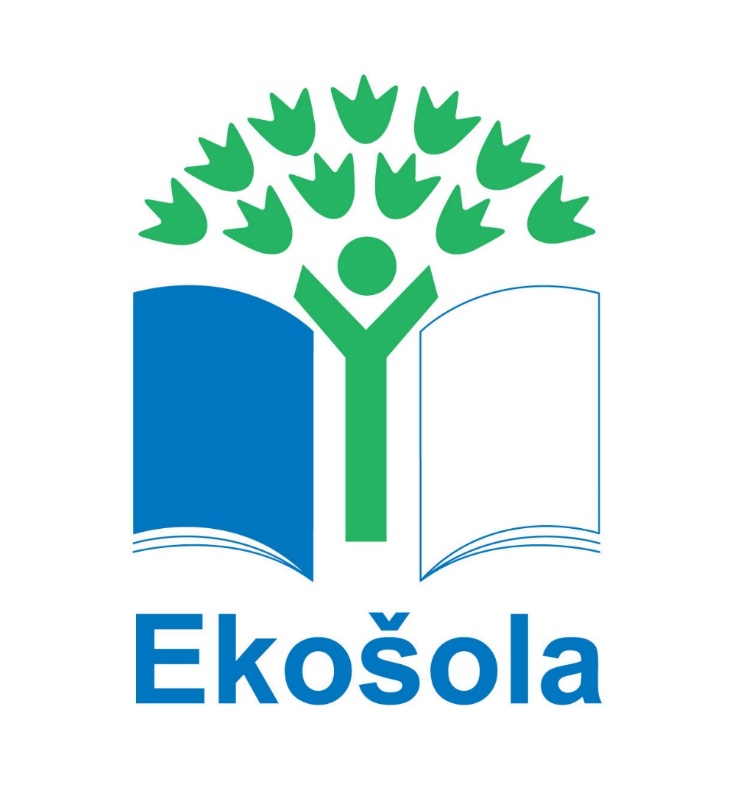 Šolski zeliščni vrt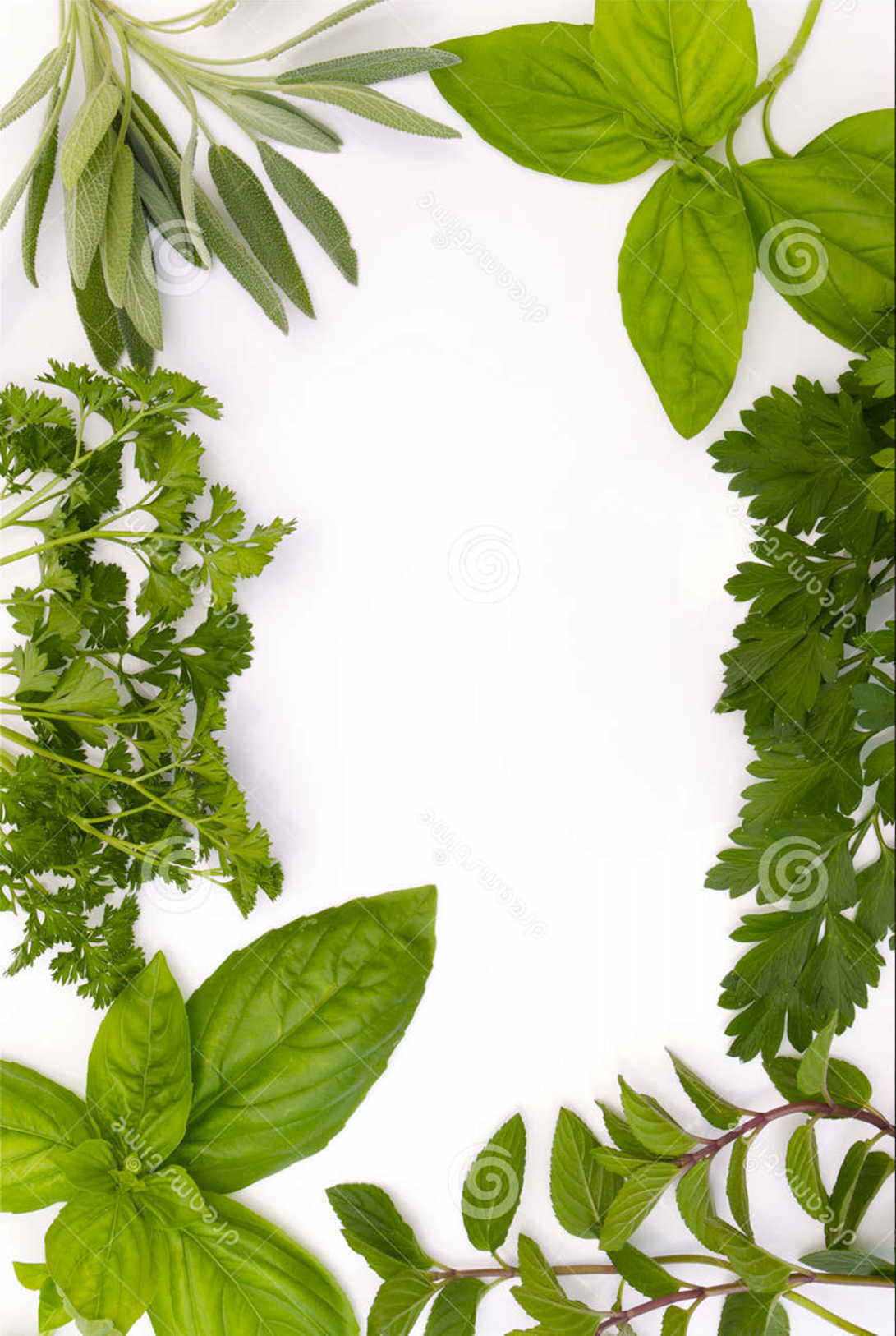 NOSILKE PROJEKTA: Martina Dolenc, Nuša BezekKRATKA VSEBINA: Urejanje obstoječega zeliščnega vrta (za šolo), označevanje rastlin. Cilj je pridelava zelišč za potrebe pouka, izdelava mini knjižice ali izdelkov iz rastlinskih drog (mazila, sirupi, mila…).POGOJI ZA VPIS: Dijaki od 1. do 4. letnika vseh izobraževalnih programov.REZULTATI DELA: Urejen zeliščni vrt z na novo označenimi rastlinami. Izdelana knjižica »Šolski zeliščni vrt«. Izdelki iz zdravilnih rastlin.POTREBEN PRIBOR, OPREMA: Orodje za delo dobijo dijaki pri mentoricah ali prihišniku.VELIKOST SKUPINE: Največ 8 dijakov.PREDVIDENI STROŠKI: /TRAJANJE: Od septembra 2019 do konca šolskega leta (junij 2020).PREDVIDEN DATUM: Po sprotnem dogovoru. Pričetek urejanja že v mesecu septembru (rezanje zelišč). Celo šolsko leto, tudi poleti (zalivanje…).ŠTEVILO PRIZNANIH UR OIV/ID: Dijaki lahko pridobijo 25 ur (odvisno od sodelovanja)Sadeži družbe - prostovoljstvoNOSILEC PROJEKTA: KLAVDIJA PODLESNIKKRATKA VSEBINA: Dejavnosti v okviru projekta SADEŽI DRUŽBE. Izvajajo se prostovoljne dejavnosti. Izvajamo aktivnosti v Dnevnem centru centra za socialno delo Ruše in VDC Polž-a, enota Ruše. Obe lokaciji sta tik ob šoli.POGOJI ZA VPIS: Sodelujejo lahko dijaki od 1. do 4.letnika.REZULTATI DELA: Prireditve za starejše občane v mesecu decembru 2019 in maju 2020, božični koncert, dan za spremembe v aprilu 2020, dnevna druženja s centri, sodelovanje na različnih aktivnostih in prireditvah v Rušah.POTREBEN PRIBOR, OPREMA:  /VELIKOST SKUPINE:  Vsaka skupina največ 10 dijakov. Oblikuje se lahko več skupin po 10 dijakov. Prijavi se lahko tudi  do 30 dijakov, ki jih razdelimo v skupine.PREDVIDENI STROŠKI:  /   TRAJANJE: Celo šolsko leto 2019/2020.PREDVIDEN DATUM: Projekt  se izvaja celo šolsko leto, od septembra 2019 do junija 2020. Dejavnosti in aktivnosti so izvedene med glavnim odmorom ali takoj po pouku.  Dijaki dijaškega doma izvajajo prostovoljne dejavnosti v popoldanskem času, po dogovoru z mentorico. V mesecu aprilu sodelujemo na Eko tržnici in Dnevu za spremembe, zato bosta dejavnosti potekali v soboto.ŠTEVILO PRIZNANIH UR OIV/ID:  Dijaki pridobijo različno število ur, odvisno od aktivnosti. V primeru, da so dijaki celo leto vključeni v projekt in pomagajo gospe Klavdiji Podlesnik, ali sodelujejo kot prostovoljci lahko pridobijo več kot 30 ur.Simbioza šola in simbioza giba – računalniška delavnica za starejše občane in telesne aktivnosti za starejše občaneNOSILEC PROJEKTA: KLAVDIJA PODLESNIK KRATKA VSEBINA: V šolskem letu 2019/2020 bomo izvedli dve vrsti delavnic: Učenje računalništva in Športne aktivnosti za starejše občane.  Dijaki prostovoljci bodo učili starejše občane osnov računalništva, starejši občani pa se bodo vključili tudi na različne športne dejavnosti, kjer bodo sodelovali tudi dijaki prostovoljci.POGOJI ZA VPIS: Sodelujejo lahko dijaki od 1. do 4.letnika.REZULTATI DELA: Računalniška delavnica za starejše občane in športne aktivnosti s starejšimi občani.POTREBEN PRIBOR, OPREMA:  /VELIKOST SKUPINE:  Potrebujemo do 12 dijakov, oziroma po potrebi oziroma dogovoru.PREDVIDENI STROŠKI:  /   TRAJANJE: 1 teden računalniške dejavnosti (5 x 2 uri), 1 teden športne dejavnosti( 5 x 2 uri).PREDVIDEN DATUM: Projekt se izvaja v dijaškem domu (Simbioza šola), v računalniški učilnici, v knjižnici in v času športne vzgoje v šolski telovadnici (Simbioza giba). Datumi aktivnosti še niso določeni.ŠTEVILO PRIZNANIH UR OIV/ID:  Dijaki pridobijo različno število ur, odvisno od aktivnosti in vključenosti v projekt.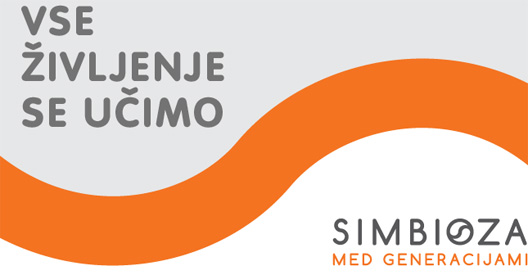 Plesna skupinaNOSILEC PROJEKTA: 	Tina ŠljivarKRATKA VSEBINA: 	Ob glasbi bomo povezovali plesne gibe (hip-hop, dance) in jih združili v koreografijo.POGOJI ZA VPIS: 	Veselje do plesa.REZULTATI DELA: 	Nastopanje na šolskih prireditvah, dobro počutje.	 POTREBEN PRIBOR, OPREMA: 	Športna oprema.VELIKOST SKUPINE:		12 PREDVIDENI STROŠKI: 	/TRAJA: 	Celo šolsko leto, 1 x na tedenPREDVIDEN DATUM:		 /ŠTEVILO PRIZNANIH UR OIV/ID: 	1 ura na obisk.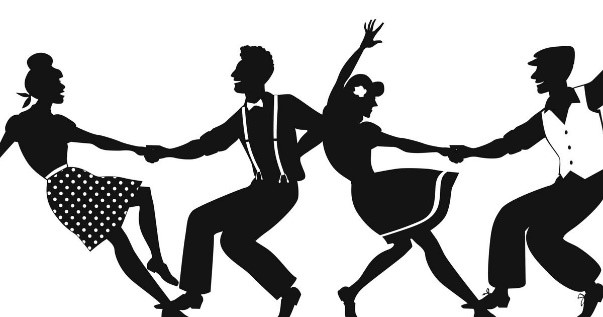 Popoldanske dejavnosti v dijaškem domu GSKŠ RušeNOSILEC PROJEKTA:  VZGOJITELJI DIJAŠKEGA DOMA GSKŠ RUŠEKRATKA VSEBINA: V dijaškem domu potekajo v popoldanskem času različne dejavnosti: športne aktivnosti, prostovoljstvo, likovne delavnice, urejevanje okolice, mladinske delavnice, kino, ustvarjalne delavnice, ki jih vodijo vzgojitelji dijaškega doma GSKŠ Ruše.POGOJI ZA VPIS: Sodelujejo lahko dijaki od 1. do 4. letnika (vsi dijaki bivajo v dijaškem domu).REZULTATI DELA: Uspešno zaključene delavnice in športne aktivnosti.POTREBEN PRIBOR, OPREMA:  /VELIKOST SKUPINE:  Ni omejitve.PREDVIDENI STROŠKI:  /   TRAJANJE: V popoldanskem času.PREDVIDEN DATUM: Vso šolsko leto, od septembra 2019 do junija 2020.ŠTEVILO PRIZNANIH UR OIV/ID:  Dijaki pridobijo različno število ur, odvisno od vključenosti v popoldanske dejavnosti v dijaškem domu.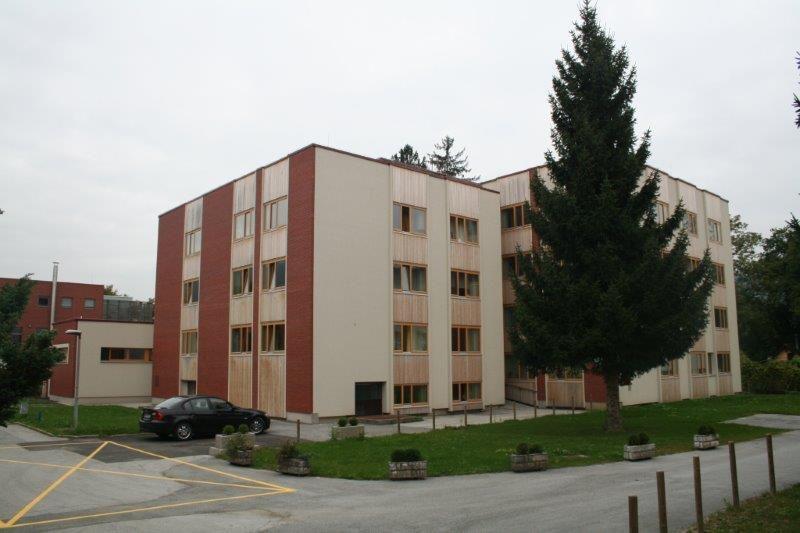 Gledališki abonmaNOSILEC PROJEKTA: 	Darka Tancer-KajnihKRATKA VSEBINA:  	Tudi v tem šolskem letu lahko izbirate med različnimi gledališkimi abonmaji, in sicer:  opera in balet, drama,  skupni  in simfonični ciklus.POGOJI ZA VPIS: 	Navdušenje ali vsaj interes za gledališko in/ali glasbeno umetnost..REZULTATI DELA: 	Spoznavanje dramske, operne, baletne in/ali glasbene umetnosti svetovno znanih in domačih ustvarjalcev; doživljanje estetskih užitkov.POTREBEN PRIBOR, OPREMA:  	/VELIKOST SKUPINE:  		/PREDVIDENI STROŠKI:    	Cena za posamezni abonma.TRAJANJE: 	 Skozi vse šolsko leto. PREDVIDEN DATUM:  	Datumi bodo objavljeni za vsak mesec.ŠTEVILO PRIZNANIH UR OIV/ID:  	20 ur za abonma in poročilo o ogledanih predstavah/koncertih.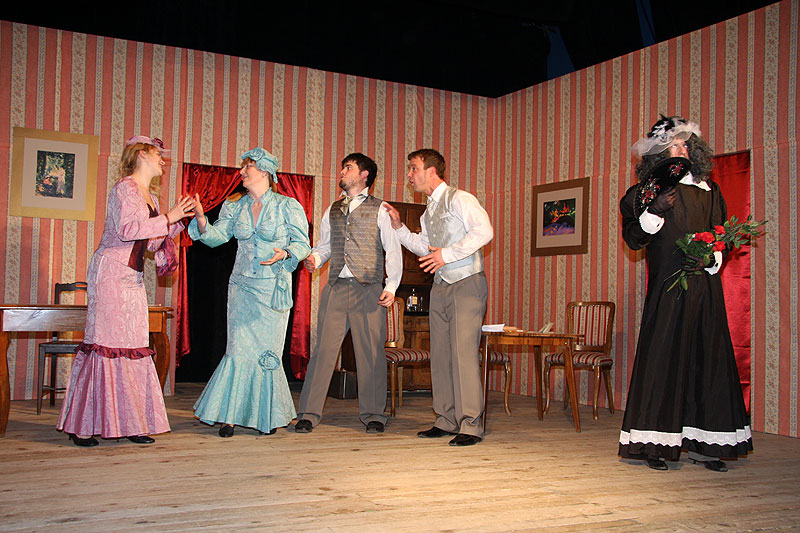 English clubNOSILEC PROJEKTA: 	Tanja Breznik, Nathan Dettweiler, Amy BordonKRATKA VSEBINA: 	Klub spodbuja konverzacijo v naravnih situacijah z naravnimi govorci, spoznavanje kulture, navad in običajev, strpnosti do različnosti.POGOJI ZA VPIS: 	NI omejitev – za dijake.REZULTATI DELA: 	Klub spodbuja konverzacijo v naravnih situacijah z naravnimi govorci, spoznavanje kulture, navad in običajev, strpnosti do različnostiPOTREBEN PRIBOR, OPREMA: 	/.VELIKOST SKUPINE:  	Ni omejitve.PREDVIDENI STROŠKI: 	/TRAJANJE: 	Celotno šolsko letoPREDVIDEN DATUM: 		1x na teden ob 14.15.ŠTEVILO PRIZNANIH UR OIV/ID:  Vse ure – ob redni udeležbi.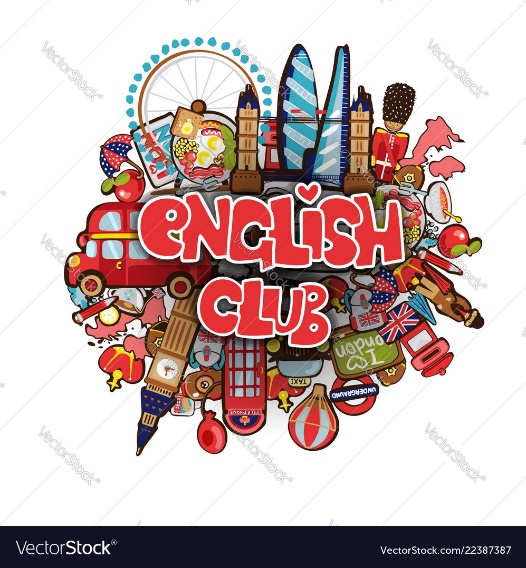   Šolski fotograf	NOSILEC PROJEKTA: 	Lea LevstikKRATKA VSEBINA:  	Te veseli fotografiranje? Bi rad na šolskih prireditvah sodeloval kot šolski fotograf? Zaželeno vsaj osnovno znanje fotografije in urejanja fotografij, ni pa nujno. Vse se lahko naučimo.POGOJI ZA VPIS: 	Dijaki vseh letnikov. REZULTATI DELA: 	Vsi šolski dogodki zabeleženi v sliki.POTREBEN PRIBOR, OPREMA: 	  Lahko uporabljaš svoj ali šolski fotoaparat.VELIKOST SKUPINE:  	Največ 4 dijaki.PREDVIDENI STROŠKI:    	/TRAJANJE: 	Šolsko leto 2019/2020PREDVIDEN DATUM:  	/ŠTEVILO PRIZNANIH UR OIV/ID:  Z rednim sodelovanjem vse ure OIV/ID.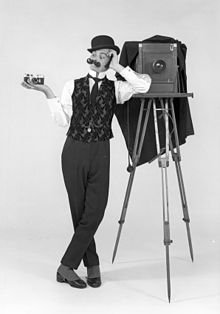 Promocija šole	NOSILEC PROJEKTA: 	Lea Levstik, Metka VolmajerKRATKA VSEBINA:  	Želiš sodelovati pri promociji šole v okviru izvedbe naravoslovnih dnevov za osnovnošolce in udeležbe na tržnicah poklicev? Če želiš kot promotor obiskati svojo OŠ, v prijavnici navedi, katera šola je to. POGOJI ZA VPIS: 	Dijaki 1. – 3. letnika. REZULTATI DELA: 	Uspešna promocija šole, uspešno izvedene delavnice za osnovnošolce.POTREBEN PRIBOR, OPREMA: 	  Vse priskrbi šola, občasno svoj laboratorijski plašč.VELIKOST SKUPINE:  	Velikost je odvisna od dogodka. PREDVIDENI STROŠKI:    	/TRAJANJE: 	Šolsko leto 2019/2020, intenzivno od oktobra 2019 do marca 2020.PREDVIDEN DATUM:  	/ŠTEVILO PRIZNANIH UR OIV/ID:  Vsaka udeležba 3 – 5 ur.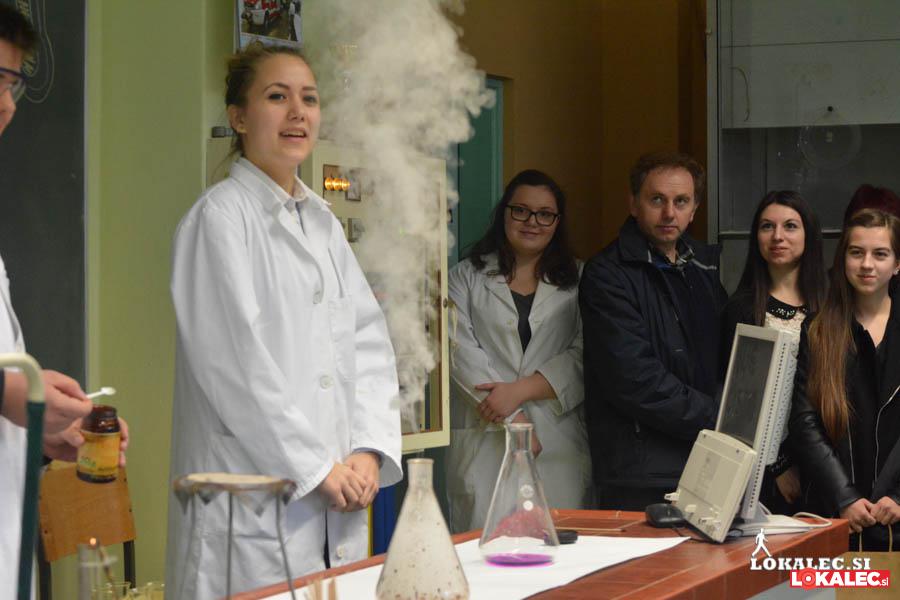 Ekskurzija- Rim, Neapelj, Pompeji, VezuvNOSILEC PROJEKTA: 	Mojca OmanKRATKA VSEBINA:  	4 - dnevna ekskurzija v Italijo – O PODROBNOSTIH PROGRAMA SE POZANIMEJTE V KNJIŽNICI, kjer dobite prijavnicePOGOJI ZA VPIS:	dijaki od 1. – 3. letnikaREZULTATI DELA: - dijak se sreča s kulturo, zgodovino in znamenitostmi Rima, Neaplja, Pompejev- razširitev znanja o življenju in delu rimskih imperatorjev,- uporaba italijanskega jezika,- dijak bo razširil znanje o življenju in ustvarjanju Michelangela ter rivala Raffaela- dijak se bo seznanil z zapuščino največjih gradbenikov antike,- dijak se bo seznanil z zgodovino Vatikana in spoznal institucijo konklav- dijak spozna vulkanizem in njegov vpliv na življenje ljudiPOTREBEN PRIBOR, OPREMA: 	/VELIKOST SKUPINE:  	70 dijakovPREDVIDENI STROŠKI:    219 eur (70 dijakov) TRAJA:  5 dniPREDVIDEN DATUM:  	12. – 16. junij 2020ŠTEVILO PRIZNANIH UR OIV/ID: 	vse ure OIV/ID 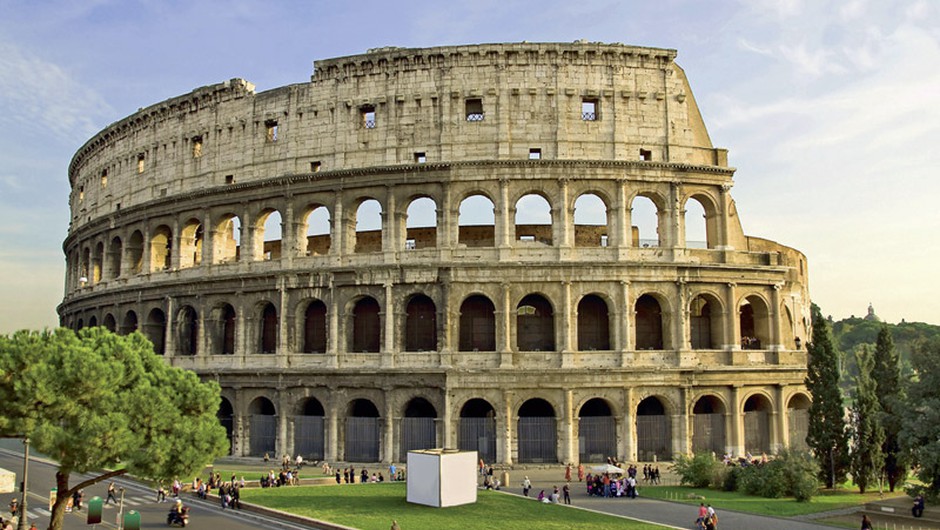 RIM – NEAPELJ – VEZUV - POMPEJI ODHOD: 12. junij (zvečer) 2020 (bus-bus) VSEBINA PROGRAMA: 1.DAN (12.06.): RUŠE/MARIBOR - ITALIJA Večerne ure. Odhod iz Ruš okoli 18.00 in iz Maribora okoli 18.30 ter vožnja preko Slovenije ter srednje in zahodne Italije. Jug Italije nas željno pričakuje. 2. DAN (13.06.): RIM Jutro v italijanski prestolnici. Rim! Obisk papeške državice – Vatikana. Pričakovalo nas bo že »življenjsko« delo Berninija trg in bazilika Sv. Petra., trg Navona (stadion v času starega Rima), steber cesarja Marka Avrelija in nekdanje pogansko svetišče Panteon, v katerem so pokopani številni italijanski veljaki. Sprehodili se bomo mimo cesarskih forumov do Trajanovega stebra, mimo spomenika na Beneškem trgu, imenovanega Vittoriano in posvečenega kralju Vittoriu Emanuelu II., ki ga domačini malce žaljivo imenujejo tudi »poročna torta« ali »pisalni stroj«. Pri fontani Trevi boste lahko preko ramen vrgli novčič, da se še kdaj vrnete v Rim. Sprehod bomo zaključili na španskih stopnicah in na Španskem trgu z vodnjakom Barcaccia. Večerja in nočitev v hotelu.3. DAN (14.06.): RIM – NEAPELJ-POMPEJI Zajtrk. Po želji bomo obiskali Katakombe sv. Kalista iz 2. st., ki predstavljajo pravi labirint podzemnih hodnikov, zatem nas bo pričakal častitljivi Kolosej (nekdaj je sprejel več kot 45.000 gledalcev), ki ga je dal zgraditi cesar Vespazijan leta 72. n. š. na tleh nekdanje Neronove Domus Auree. Originalno je bil poznan kot Flavijski amfiteater po rodbinskem imenu Vaspazijana, Forum. Počasi se bomo poslovili in nadaljevali pot proti jugu do Neaplja. Mesto imenujejo hudičev raj. Srž juga Italije se skriva na njegovih ulicah. Center mesta predstavlja ulica Umberto I., popularno imenovana Ratiffallo, Piazza Plebiscito, gledališče S. Carlo, katedrala San Gennaro, po želji si bomo ogledali tudi nacionalni arheološki muzej v Neaplju. Večerja in nočitev v Pompejih. 4./5. DAN (15./16.06.): VEZUV – POMPEJI-MARIBOR/RUŠE Zajtrk. Ogled Pompejev. Z obveznim lokalnim vodnikom si bomo ogledali neverjetno mesto, ki ga je pred skorajda 2000 leti prekril vulkanski pepel ob izbruhu Vezuva. Spoznajmo ulico izobilja, borzo, amfiteater, hišo Vettijev, terme, ulico javnih hiš,… Prosto za kosilo. Od daleč nas bo že pozdravljal Vezuv - vzpon na Vezuv možen le ob lepem vremenu. Spoznali bomo delovanje vulkana in njegov vpliv na okolico. Počasi se bo potrebno posloviti. Vožnja proti domu, kamor bomo prispeli v jutranjih urah 16.06.2020. Potovanja so vznemirljiva. CIAO ITALIA!!!Ekskurzija - Oxford	NOSILEC PROJEKTA: 	Maja HerganKRATKA VSEBINA: 	4 - dnevna ekskurzija v Oxford in Birmingham. Prevoz – letalo.Bivanje v hotelu ***  Ogled znamenitosti Oxforda in Birminghama.POGOJI ZA VPIS: 	Program je namenjen dijakom od 1. do 4. letnika.REZULTATI DELA: 	Aktivno bodo sodelovali pri programu na ekskurziji.POTREBEN PRIBOR, OPREMA: 	Ustrezna obleka, obutev in veljavni osebni dokument.VELIKOST SKUPINE:  	25 dijakov (V kolikor bo prijavljenih več kot 25 dijakov, bodo kriteriji izbora sodelujočih sledeči: uspeh (50 točk), dodatne dejavnosti (30 točk), pismo z orisom programa (20 točk)).PREDVIDENI STROŠKI: 	456 EURTRAJANJE: 	4 dni (3 nočitve).PREDVIDEN DATUM: 		april 2020ŠTEVILO PRIZNANIH UR OIV/ID:  Vse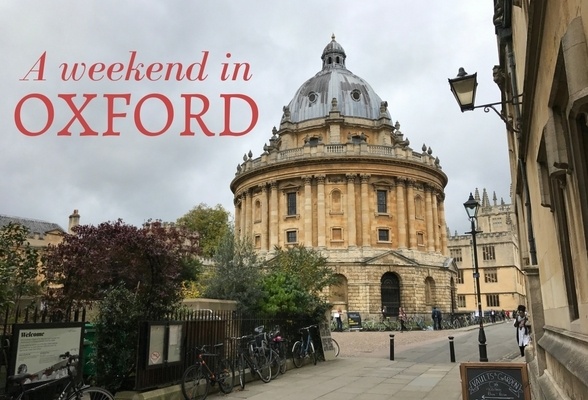 Ženeva – avtomobilski sejem - ODPADENOSILEC PROJEKTA: 	Klavdija PodlesnikKRATKA VSEBINA:  	 3 – dnevna ekskurzija v Ženevo z ogledom avtomobilskega sejmaPOGOJI ZA VPIS: 	Program je namenjen dijakom od 1. do 4. letnika.REZULTATI DELA: 	Aktivno bodo sodelovali pri programu na ekskurziji.POTREBEN PRIBOR, OPREMA:  	/VELIKOST SKUPINE:  		25 - 45PREDVIDENI STROŠKI:    	cena bo sporočena naknadnoTRAJANJE: 	 marec 2020 PREDVIDEN DATUM:  	marec 2020ŠTEVILO PRIZNANIH UR OIV/ID:  	vse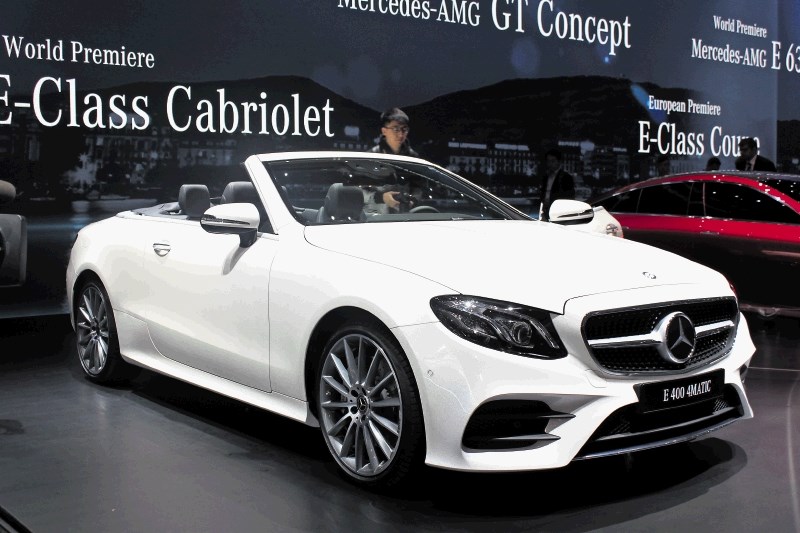 niMožna termina:3.-6.4. in 17.-20.4.20in po dogovoruMin. štev. udel: 45Rok prijave: 1.10.19oz do zasedbeSuper ugodno:• Birmingham• Stratford-upon-Avon• Cotswolds• Blenheim Palace• RSC »Behind the Scenes«• ogled Oxforda z lokalnimvodnikom in obisk collega• zadnja nočitev v Londonu1. DAN - petek Ob naknadno določeni uri transfer iz Ljubljane na letališče Bratislava in v večernih urah direktni polet na letališče Birmingham. Po pristanku transfer do hotela in nočitev.2. DAN - sobota Po zajtrku se z vlakom odpravimo v bližnji Stratford. »All the world's a stage« še posebej v rojstnem kraju Williama Shakespeara. Ob prihodu v očarljivi Stratford-upon-Avon se bomo podali na informativno oz. orientacijsko potepanje po mestu – ker je majhno, kar peš. Spoznali bomo njegovo rojstno hišo, se ustavili pri šoli, v katero je hodil William in z ogledi zaključili pri njegovem spomeniku ob reki Avon. Sledi notranji ogled oz. obisk gledališča Royal Shakespeare Company, kjer boste na lokalno vodenem ogledu »Behind the Scenes« stopili tudi v zakulisje. 44 minut vožnje z vlakom nas loči do modernega univerzitetnega mesta Birmingham. Sprehodili se bomo od vodnih kanalov skozi mednarodni kongresno središče in mimo ultra moderne knjižnice do glavnega trga Victoria Square z impresivno mestno hišo. Prostro za za ogledovanje izložb, uličnih umetnikov in večerjo. Nočitev.3. DAN - nedelja Po zajtrku se odpeljemo v deželo Cotswolds oz. podeželsko Anglijo, kjer se je čas ustavil pred industrijsko revolucijo. In v mnogih zlato rumenih vasicah se še danes ne spreminja veliko. Ena redkih oaz, kjer ne najdete velikih skupin turistov in kjer se, vsaj za kratek čas, lahko vrnete v čas, ki je bil. Po krajšem postanku vožnja do palače Blenheim (rojstni kraj Winstona Churchilla), kjer se bomo spustili v »nižje« prostore in spoznavali življenje palače skozi oči služabnikov (dobra predpriprava je Downton Abbey ali You Rang, M'Lord?). Popoldan obiščemo Oxford, kjer se bomo z lokalnim vodnikom sprehodili po univerzitetnem mestu in si tudi od znotraj ogledali enega od collegov, kjer boste spoznali delček življenja študentov ene najstarejših univerz v Angliji. Prosto za večerjo in vožnja do hotela v Londonu. Nočitev.4. DAN – ponedeljek Po zajtrku bomo z ogledi začeli pri slavnem Big Benu in se nato sprehodili mimo konjeniške straže do trga Trafalgar. Še skozi park St. James in že bomo pri Buckinghamski palači. Prosto za kosilo in zadnje nakupe na Oxford Streetu, nato pa sledi prevoz na letališče in polet na Dunaj, kamor prispemo ob predvidoma 20. uri. Sledi še avtobusni transfer v Maribor.Posebna cena: 456 €Vstopnine, vsi prevozi oz transferji so že vključeni v ceno!Informativno prijavo izpolnite na ...BOM DODAL PO POTRDITVI PROGRAMACena vključuje: • letalski prevoz Bratislava-Birmingham in London-Dunaj samo z ročno prtljago (do 10 kg) • letališke pristojbine • vse avtobusne prevoze in transferje po programu, vožnja z vlakom v Stratford upon Avon • voden ogled v angleščini »Behind the Scenes« v RSC (Royal Shakespeare Company) • voden ogled Oxforda z lokalnim vodnikom in notranji ogled collega • dve nočitvi z kontinentalnim zajtrkom (3-posteljne sobe s TWC, možnost doplačila za dvoposteljno sobo) in eno nočitev v hotelu 3* z angleškim zajtrkom • odlično vodstvo • stroške 1 učitelja spremljevalca na vsakih 15 prijavljenih • stroške organizacije potovanja.Doplačila: a. - obvezno: stroški rezervacije 15 € po prijavi b. - po želji: priporočamo odstopnino 27,36 €, ki jo poravnate ob prijavi, če se zanjo odločite, za sobo za samo dve osebi 36 €.Plačilni pogoj: akontacijo v višini 131 € in stroške rezervacije (skupaj 146 €) poravnate ob prijavi, preostanek do 21 dni pred odhodom. Kadarkoli do 4 tedne pred odhodom lahko poravnate znesek po želji (min. 50 €, plačilo na obroke). Pokličite nas na 040/187830, ali pošljite e-sporočilo na info@twintur.com z navedbo zneska in poslali vam bomo račun za delno plačilo.Namestitev prvi dve nočitvi bo predvidoma v hotelu Ibis Budget. Vsaka soba ima eno veliko posteljo (za dve osebi) in eno nadstropno posteljo (za eno osebo). V kolikor kdo ne bi želel deliti ene postelje, ali ne bi želel spati na pogradu (nadstropni postelji), nam to morate sporočiti vsaj 4 tedne pred odhodom, sicer bomo domnevali, da sprejemate navedeni opis sobe za 3 osebe. Doplačilo (36 € na osebo za vse nočitve) za sobo za samo dve osebi (na voljo je nekaj sob z dvema ločenima posteljema) bomo pred odhodom prišteli k zadnjemu obroku.Posebni pogoji. Pridržujemo si pravico do: 1A. odhoda v kateremkoli izmed naslednjih enakovrednih terminov: 3.-6.4. in 17.-20.4.20, mi pa vam vaš datum odhoda sporočimo vsaj 4 tedne pred odhodom 1B. poleta tudi z/na naslednja letališča: Ljubljana, Treviso/Benetke, Bratislava, Dunaj, Rijeka, Pula, East Midlands, Manchester ter v največ eno smer Budimpešta in Verona 1C. poleta prvi dan tudi dopoldan 1D. podaljšanja programa za dodatno nočitev z obveznim doplačilom 39 € 1E. enakovrednega odhoda tudi v terminu četrtek-nedelja ali sobota-torek (namesto načrtovanega petek-ponedeljek) 2. zamenjave vrstnega reda ogledov 3A. sprememba imena povzroči stroške spremembe imena 22 € + stroške po ceniku prevoznika 3B. ime in priimek morata biti enaka kot v osebnem dokumentu, ki ga boste imeli s seboj (osebna izkaznica ali potni list držav članic Evropske unije; v nasprotnem primeru si je za potovanje potrebno urediti vizo) 4. Cena za Jacket Potatoe je veljala na dan 27.5.2018, cena se lahko kadarkoli spremeni 5. Polet je na redni progi, na letalu ni obroka, časi poleta so informativni 6. Cena je izračunana in program se izvede pri vsaj 45 udeležencih. VSA OBVESTILA VAM BOMO POSLALI PO E-POŠTI, navedeni na prijavnici, vsaj 5 dni pred odhodom (če potnik obvestila v tem roku ne prejme, je o tem dolžan obvestiti organizatorja). Splošne določbe in pogoji poslovanja so sestavni del programa.Informacije in prijave: TWin · Zemljemerska ulica 12 · 1000 LjubljanaTel. 01 280 28 20 · 040 187 830 · e-pošta: info@twintur.comEkskurzija – Dunaj -  živalski vrt NOSILEC PROJEKTA: KLAVDIJA PODLESNIKKRATKA VSEBINA:  V mesecu  APRILU ali MAJU 2020  bomo izvedli ekskurzijo v Avstrijo. Ogledali si bomo Živalski vrt Schünbrun in se sprehodili po centru DunajaPOGOJI ZA VPIS: Sodelujejo lahko dijaki od 1. do 4.letnika.REZULTATI DELA: Uspešno zaključena ekskurzija. POTREBEN PRIBOR, OPREMA:  /VELIKOST SKUPINE:  44 dijakov (1 avtobus + 3 spremljevalci).PREDVIDENI STROŠKI: Odvisno od števila prijavljenih – do 40 eur (cena vključuje tudi vstopnino v živalski vrt).TRAJA: Od 8.00 do 22.00.PREDVIDEN DATUM:  Sobota  v mesecu aprilu ali maju 2020.ŠTEVILO PRIZNANIH UR OIV/ID: Dijaki pridobijo 14 ur.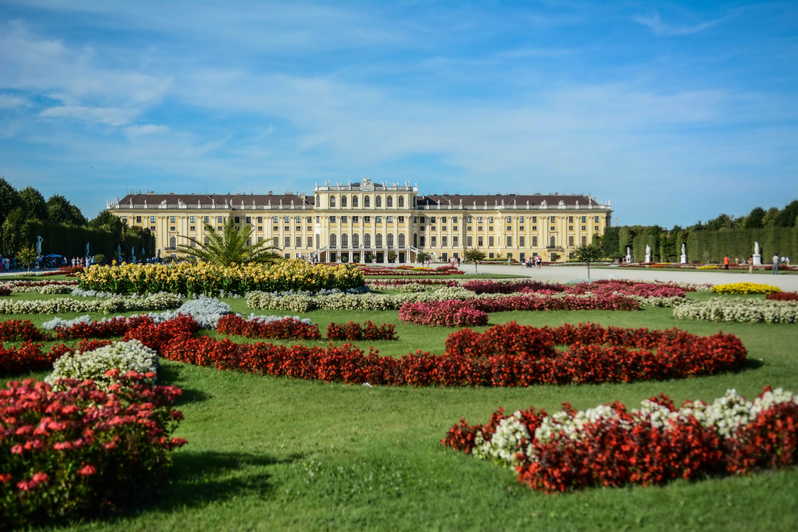 Ekskurzija –predbožičnega ZagrebNOSILEC PROJEKTA: KLAVDIJA PODLESNIKKRATKA VSEBINA: obisk Krapine, ogled lučk, zvečer sprehod po ZagrebuPOGOJI ZA VPIS: Sodelujejo lahko dijaki od 1. do 4.letnika.REZULTATI DELA: Uspešno zaključena ekskurzija.POTREBEN PRIBOR, OPREMA:  /VELIKOST SKUPINE:  44 dijakov (1 avtobus + 3 spremljevalci).PREDVIDENI STROŠKI: Odvisno od števila prijavljenih – od 30 do največ 40  eur.TRAJA: Od 6.00 do 22.00.PREDVIDEN DATUM:  Sobota, 7.12.2019ŠTEVILO PRIZNANIH UR OIV/ID: Dijaki pridobijo 14 ur.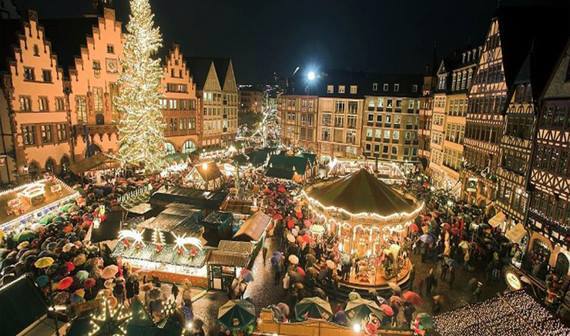 Ekskurzija – Tabor Kope na PohorjuNOSILEC PROJEKTA: 	Petra Marinič, Tina ŠljivarKRATKA VSEBINA:  Dijaki boste aktivno sodelovali pri pripravi programa. Poudarek bo nagibanju na prostem (pohodi, športne igre). Sami boste sestavili jedilnik, pripravili obroke terorganizirali večerne družabne igre.POGOJI ZA VPIS: 	Veselje do gibanja, narave.REZULTATI DELA: 	Vsi šolski dogodki zabeleženi v sliki.POTREBEN PRIBOR, OPREMA:  Dobro počutje.VELIKOST SKUPINE:  	Največ 15 dijakov.PREDVIDENI STROŠKI: 57€ - 65€ (odvisno od števila prijavljenih). Cena vključuje dve nočitvi vapartmajih Luka ali Vabo, končno čiščenje in avtobusni prevoz Ruše – Kope – Ruše.V primeru drugačnega načina prevoza cele skupine (starši), je cena nižja za ok. 30€.Pred odhodom boste sestavili jedilnike in nakupili hrano.TRAJANJE:  3 dniPREDVIDEN DATUM:  15., 16., 17. junij 2020ŠTEVILO PRIZNANIH UR OIV/ID:  vse ure OIV/ID.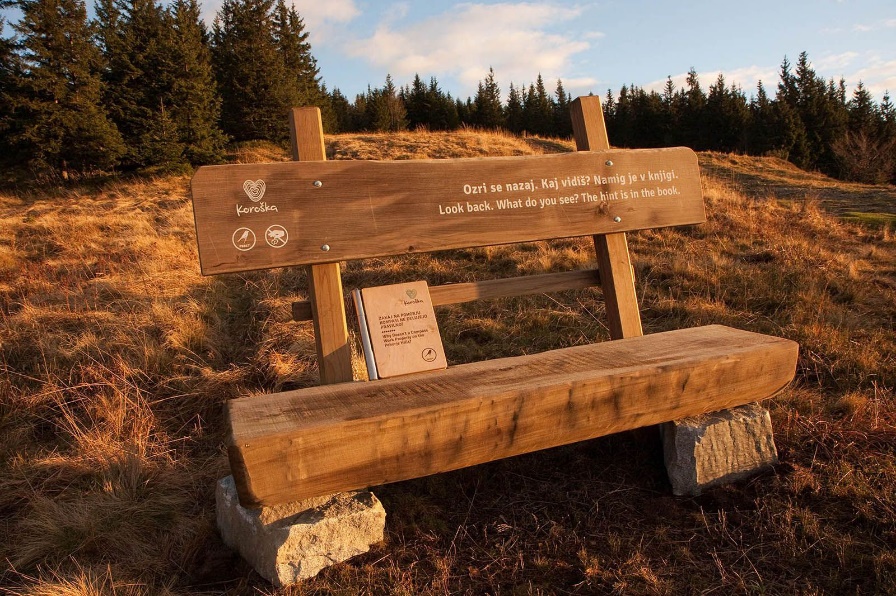 KolesarjenjeNOSILEC PROJEKTA: 	Petra MariničKRATKA VSEBINA: 	Dvodnevno kolesarjenje: Šentilj – Graz – Šentilj. Kolesarimo po urejenih kolesarskih poteh ob reki Muri. Prenočišče v Grazu. POGOJI ZA VPIS: 	dovolj dobra telesna pripravljenost, opremljeno kolo, kolesarska čeladaREZULTATI DELA: 	fotografije, prispevki za HabitusPOTREBEN PRIBOR, OPREMA: 	opremljeno kolo, čeladaVELIKOST SKUPINE:  		do 15 dijakovPREDVIDENI STROŠKI:  	55 – 60 €, v ceno je vključen prevoz z vlakom  (Maribor – Šentilj – Maribor + kolo), prenočišče s polpenzionom..TRAJANJE: 		2 dniPREDVIDEN DATUM: 		junij 2020 ŠTEVILO PRIZNANIH UR OIV/ID: 	Vse ure OIV/ID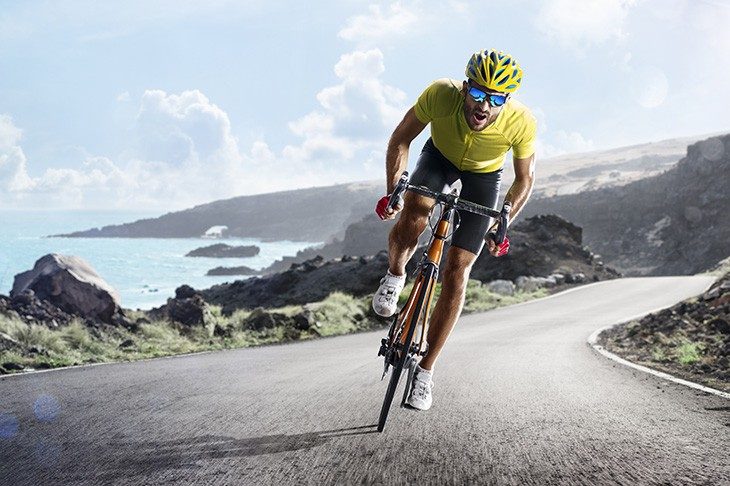 Filmski krožekNOSILEC PROJEKTA: Karmen PeršakKRATKA VSEBINA: Ogledi filmov in razgovori o njih.POGOJI ZA VPIS: Dijaki 2. in 3. letnikov vseh izobraževalnih programov. Pričakujemo veliko zanimanja za filmsko umetnost.REZULTATI DELA: Doživetje, razprava, bogatenje izkušenj ob stiku s filmom in poročilo o delu.POTREBEN PRIBOR, OPREMA: Finančna sredstva za vstopnine, pisalo in papir.VELIKOST SKUPINE: Do 15, šteje vrstni red prijav.PREDVIDENI STROŠKI: Do 35 evrov.TRAJANJE: Šolsko leto 2019/2020.PREDVIDEN DATUM: Najintenzivneje v oktobru in novembru, zaključek v marcu.ŠTEVILO PRIZNANIH UR OIV/ID: Dijaki pridobijo do 32 ur, odvisno od kvalitete dela in sodelovanja.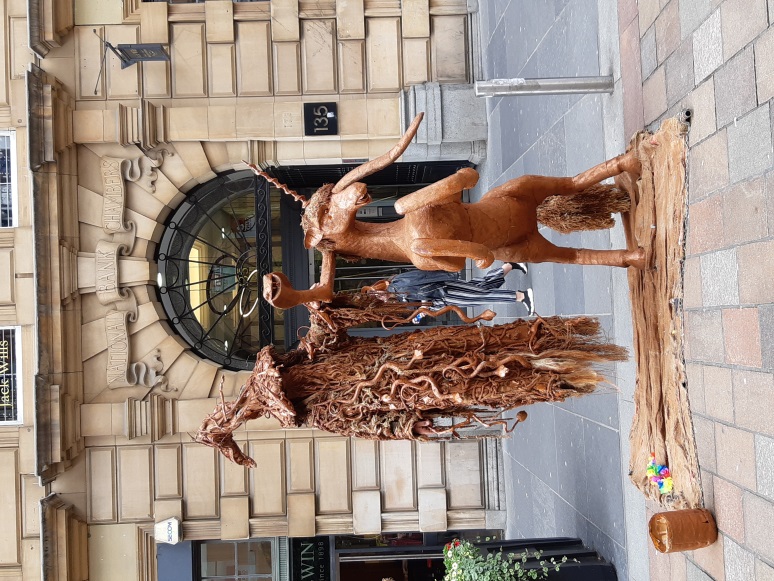 PRIJAVNICA ZA OIV/ID – GSKŠ RušeDijak-inja ______________________________ iz ________________razreda se prijavljam za program_______________________________________________________________,pod mentorstvom_______________________________________________.Podpis dijaka_inje:_______________________________________________________________________________________________________ODREŽI_____
POTRDILO ZA OIV/ID – GSKŠ RušeDijak-inja ______________________________ iz ________________razreda je opravil-a program______________________________________________.Prizna se  _______ ur OIV/ID.Podatki o izvajalcu (zunanje institucije): Naziv: _______________________________________________________________		Kontakt: __________________________Podpis mentorja:_______________________________________Tisti, ki bodo OIV/ID opravljali v zunanjih institucijah (npr. podjetjih, organizacija, društvih) morajo prinesti potrdilo z žigom institucije. V potrdilo se naj  navedejo osnovni podatki o izvajalcu.Opravljanje OIV in ID pri zunanji instituciji naj bo predhodno odobreno s strani GSKŠ Ruše.LetnikObvezni delIzbirni delSkupaj1.60 ur30 ur90 ur2.60 ur30 ur90 ur3.60 ur30 ur90 ur4.15 ur15 ur30 urOIV GSKŠ Ruše – splošna gimnazijaOIV GSKŠ Ruše – splošna gimnazijaOIV GSKŠ Ruše – splošna gimnazija300 urLetnikObvezni delIzbirni delSkupaj1.72 ur32 ur104 ure2.72 ur32 ur104 ure3.72 ur32 ur104 ure4.20 ur20 ur40 urID GSKŠ Ruše – farmacevtski, kemijski tehnikID GSKŠ Ruše – farmacevtski, kemijski tehnikID GSKŠ Ruše – farmacevtski, kemijski tehnik352 ur